Pieteikuma anketa konkursamVides zinātnes balva 2017Nominācijā: Bioekonomikas balvaNepieciešamības gadījumā pieteikuma anketu papildiniet ar papildus rindām.Ja kādā no anketas sadaļām nav ko rakstīt, atstājiet tās neaizpildītas.Ar parakstu apliecinu, ka konkursa „Vides zinātnes balva 2017” pieteikumā un tajā pievienotajos dokumentos sniegtā informācija ir patiesa un atbilst Latvijas likumdošanai. _______________________________________________________________________________________Datums				Paraksts 				Konkursa dalībnieka vai pieteicēja vārds, uzvārds 				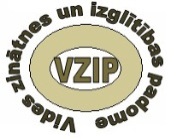 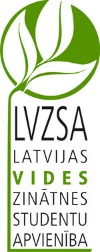 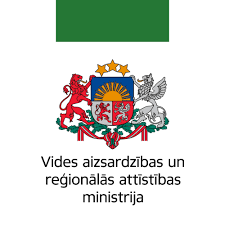 Latvijas Vides zinātnesun izglītības padomeINFORMĀCIJA PAR PIETEICĒJU INFORMĀCIJA PAR PIETEICĒJU INFORMĀCIJA PAR PIETEICĒJU Vārds, uzvārdsVārds, uzvārdsTelefona numurs (jānorāda obligāti)Telefona numurs (jānorāda obligāti)E-pasts (jānorāda obligāti)E-pasts (jānorāda obligāti)Saistība ar pieteikto konkursa dalībniekuSaistība ar pieteikto konkursa dalībniekuINFORMĀCIJA PAR KONKURSA DALĪBNIEKUINFORMĀCIJA PAR KONKURSA DALĪBNIEKUINFORMĀCIJA PAR KONKURSA DALĪBNIEKUUzņēmuma nosaukumsUzņēmuma nosaukumsReģistrācijas numurs (ja attiecināms)Reģistrācijas numurs (ja attiecināms)Reģistrācijas datumsReģistrācijas datumsJuridiskais statussJuridiskais statussAdreseAdreseVadītāja/-as vārds uzvārdsVadītāja/-as vārds uzvārdsVadītāja/-as kontaktinformācijaVadītāja/-as kontaktinformācijaMājaslapaMājaslapaTelefona numurs (jānorāda obligāti)Telefona numurs (jānorāda obligāti)E-pasts (jānorāda obligāti)E-pasts (jānorāda obligāti)PRODUKTA/PRODUKCIJAS vispārīgais APRAKSTSPRODUKTA/PRODUKCIJAS vispārīgais APRAKSTSPRODUKTA/PRODUKCIJAS vispārīgais APRAKSTSPRODUKTA/PRODUKCIJAS PIEVIENOTĀ VĒRTĪBA (jāiesniedz pievienotās vērtības aprēķins €)PRODUKTA/PRODUKCIJAS PIEVIENOTĀ VĒRTĪBA (jāiesniedz pievienotās vērtības aprēķins €)PRODUKTA/PRODUKCIJAS PIEVIENOTĀ VĒRTĪBA (jāiesniedz pievienotās vērtības aprēķins €)UZŅĒMUMA ATPAZĪSTAMĪBA LATVIJĀ UN STARPTAUTISKĀ TIRGŪ UZŅĒMUMA ATPAZĪSTAMĪBA LATVIJĀ UN STARPTAUTISKĀ TIRGŪ UZŅĒMUMA ATPAZĪSTAMĪBA LATVIJĀ UN STARPTAUTISKĀ TIRGŪ produkta/produkcijas ilgtspējības pamatojumsprodukta/produkcijas ilgtspējības pamatojumsprodukta/produkcijas ilgtspējības pamatojumsmērķu grupas un to ieinteresētība par produktu/produkciju (ja ir, pievienot pielikumā atsauksmes)mērķu grupas un to ieinteresētība par produktu/produkciju (ja ir, pievienot pielikumā atsauksmes)mērķu grupas un to ieinteresētība par produktu/produkciju (ja ir, pievienot pielikumā atsauksmes)Cita informācija, kas apliecina vai pierāda pretendenta atbilstību izvirzītajai nominācijai un viņa/-as ieguldījumu vides zinātnēCita informācija, kas apliecina vai pierāda pretendenta atbilstību izvirzītajai nominācijai un viņa/-as ieguldījumu vides zinātnēCita informācija, kas apliecina vai pierāda pretendenta atbilstību izvirzītajai nominācijai un viņa/-as ieguldījumu vides zinātnēPIETEIKUMAM PIEVIENOTIE DOKUMENTIPIETEIKUMAM PIEVIENOTIE DOKUMENTIPIETEIKUMAM PIEVIENOTIE DOKUMENTI1234..